ОТЧЕТо реализации проекта инициативного бюджетирования Наименование поселения, муниципального района или городского округа, на территории которого реализовывался проект инициативного бюджетирования:муниципальное образование «Город Волгодонск».Название проекта инициативного бюджетирования: «Мобильная «Детско-юношеская автошкола Академия дорожной безопасности» на базе Автогородка Учебно-тренировочного комплекса», расположенного по адресу: г. Волгодонск, ул. Весенняя, 1».Даты начала и окончания реализации проекта инициативного бюджетирования– с 28.04.2020г. по 27.09.2020г.Сведения о выполненных работах, оказанных услугах, закупленных товарах в рамках реализации проектаинициативного бюджетирования: по результатам электронного аукциона заключен договор и поставлен школьный автобус (поставщик ООО «ПрофАвто НН»). На Портале закупок малого объема проведены процедуры по заключению договоров и поставленоследующее оборудование:  карты прокатные (поставщик ИП Сорокина О.Г.), ноутбук (поставщик ИП Минько В.Ф.), шлемы для картинга (поставщик ИП Бугаев О.В.), расходные материалы (памятки, магниты, закладки для книг) (поставщик ИП Минько В.Ф.), электромобили (4 шт.)(поставщик ООО «Тутси»), интерактивный велотренажер "Пилот-1" на основе системы виртуальной реальности, мобильный светофор, шлемы и комплекты безопасной езды "Защита" (наколенники, налокотники), комплекты для практических занятий, световозвращающая подвеска, световозвращающий самофиксирующийся браслет (ассортимент цветов), комплект световозвращающих наклеек «Светлячок» (поставщик ООО «Зарница Центр»).Количество граждан, принявших трудовое участие в реализации проекта бюджетирования - 50 человек.Описание работ, выполненных гражданами в рамках их трудового участия в реализации проекта инициативного бюджетирования: подготовка, транспортировка, установка оборудования и методических материалов при проведении выездных профилактических мероприятий; размещение афиш о проведении мероприятий на городских досках объявлений, информационных стендах в жилых домах, социальных сетях; сборка выставочных стендов; помощь в благоустройстве территорий для проведении мероприятий; разработка макетов афиш, дипломов. Сведения об осуществленных физическими и (или) юридическими лицами, индивидуальными предпринимателями мероприятиях в рамках их участия в нефинансовой форме в реализации проекта инициативного бюджетирования: ПОУ Волгодонская автомобильная школа Регионального отделения Общероссийской общественно-государственной организации «Добровольное общество содействия армии, авиации и флоту России» Ростовской области - участие сотрудника автошколы в качестве эксперта при проведение мероприятий проекта, оказание консультационной и методической поддержки проекта; МБУДО "Станция юных техников" г.Волгодонска - оказание консультационно-методической, инфраструктурной (предоставление территории Автогородка), кадровой поддержки проекта; Ассоциация содействия развитию образования «Карьера» - оказание информационной и методической поддержки, в т.ч.составление вопросов для проведения городской интеллектуальной игры «Брейн Ринг» «Знатоки ПДД» (онлайн формат); ООО «Элсиком» - трудовое участие (помощь в доставке и погрузке, разгрузке оборудования); отдел ГИБДД МУ МВД России «Волгодонское» - участие инспектора отдела пропаганды безопасности дорожного движения в городской профилактическая акция «Час безопасности»: акция «Ответственный пешеход!», акция «Пешеход, засветись!». Сведения о поступлении и расходовании средств областного бюджета, местного бюджета, средств физических и (или) юридических лиц, индивидуальных предпринимателей:Иная информация о реализации проекта инициативного бюджетирования:Проект «Мобильная «Детско-юношеская автошкола «Академия дорожной безопасности» на базе Автогородка Учебно-тренировочного комплекса»  - это цикл акций, соревнований, образовательных активностей - мероприятий профилактической направленности, прежде всего выездных - в микрорайоны города, в летние приходящие лагеря на базе школ,  а также большой блок теоретических и практических занятий на базе Автогородка в учебно-тренировочном комплексе МБУДО «Станция юных техников» г.Волгодонска. Официальный старт проекту был дан 7 июля - в МБОУ СШ №8 г.Волгодонска состоялось первое выездное профилактическое мероприятие «Знатоки ПДД» для воспитанников с дневным пребыванием детей, состоящее из двух этапов: квест-игры «Знатоки ПДД» (теоретический этап) и «Юный водитель» (практический этап).В программных мероприятиях проекта дети участвуют малыми группами: для каждого отряда (группы) проводится отдельная программа, что связано с мерами безопасности в условиях сохранения рисков распространения новой коронавирусной инфекции (COVID-19).Всего за период с 7 июля по 13 августа 2020 года профилактические выездные мероприятия были проведены на базе приходящих лагерей в 10 образовательных учреждениях: МБОУ СШ №8 «Классическая» г.Волгодонска, МБОУ «Гимназия «Шанс» г.Волгодонска, МБОУ «Гимназия «Юридическая» г.Волгодонска, МБОУ «Гимназия №1 «Юнона» г.Волгодонска, МБОУ СШ №18 г.Волгодонска, МБОУ СШ №13 г.Волгодонска, МБОУ СШ «Лицей «Политэк» г.Волгодонска, МБОУ СШ №5 г.Волгодонска, МБОУ СШ №11 г.Волгодонска, МБОУ СШ №21 г.Волгодонска. Общий охват детей составил 1230 человек. В июне 2020 года решением Экспертного совета Управления образования города Волгодонска в целях поддержки и стимулирования общественно-значимой инновационной образовательной деятельности проекту «Мобильная «Детско-юношеская автошкола Академия дорожной безопасности» присвоен статус городской инновационной площадки (Приказ Управления образования г. Волгодонска от 30.06.2020 №252 «Об организации инновационной деятельности»).В течение трех лет, 2021-2023 гг., профилактические обучающие и практические занятия, акции, конкурсы, соревнования будут проходить в приходящих лагерях на базе школ Волгодонска, в микрорайонах города, в Учебно-тренировочном комплексе МБУДО «Станция юных техников» г.Волгодонска.6 сентября, в рамках Дня открытых дверей, приуроченного ко Дню Знаний, в Учебно-тренировочном комплексе состоялся спортивно-технический праздник, в рамках которого были организованы показательные выступления (соревнования) спортсменов секции «Картинг» и учащихся объединения «Автомоделирование», ас также состоялась квест-игра «Знатоки ПДД»: ребята в игровой форме разбирали разнообразные дорожные ситуации, прокатились по трассе Автогородка на самокате, велосипеде, электромобиле (в соответствии в возрастом ребенка), а также совершили интерактивный заезд на специальном велотренажере «Пилот-1» (работает на основе системы виртуальной реальности). Всего в мероприятии приняли участие – 327 человек. 20, 22, 23 и 27 сентября 2020 года на базе Учебно-тренировочного комплекса МБУДО «Станция юных техников» г.Волгодонска состоялись игра-квест «Знатоки ПДД»: на теоретическом этапе ребята проверили свои знания правил дорожного движения на станциях «Собери дорожный знак», «Город дорог», «Устройство автомобиля», «Дорожная азбука»; практический этап состоялся  в Автогородке, здесь участники игры продемонстрировали навыки управления транспортным средством (самокат, электромобиль, велосипед – в зависимости от возрастной категории), соблюдая требования ПДД: дорожной разметки, светофоров, при этом проходя ряд искусственных препятствий: кривая дорожка, слалом, перенос предмета, прицельное торможение и других.Еще один элемент практического этапа – имитация вождения велосипеда по городской трассе или в автогородке, он выполнялся на велотренажере «Пилот-1», который работает на основе систем виртуальной реальности.Также 20 сентября были организованы показательные выступления учащихся секции «Картинг», а 27 сентября состоялись городские соревнования по картингу на приз «Золотая осень». Всего, за 4 дня, в мероприятиях приняли участие 332 человека. 21-22  сентября 2020 года на регулируемых пешеходных переходах в районе кинотеатра «Комсомолец» и напротив жилого дома, расположенного по адресу пр-кт Строителей, 2 состоялась городская профилактическая акция «Час безопасности», которая проходила в два этапа:-акция «Пешеход, засветись!» - профилактические беседы со школьниками провела инспектор по безопасности дорожного движения городского отдела ГИБДД, также детям-пешеходам вручены фликеры и браслеты, которые светятся в темноте;-акция «Ответственный пешеход!» - со школьниками проведены индивидуальные беседы, им вручены памятка «Ответственный пешеход», тематические магниты и закладки для учебников.Всего мероприятием было охвачено 297 детей и родителей. 25 сентября 2020 года было проведено выездное профилактическое мероприятие в МБОУ ДС «Тополек». Для воспитанников детского сада работниками учреждения была проведена тематическая квест-игра «Знатоки ПДД»: теоретический и практические этапы. В мероприятии, состоявшимся на открытом воздухе, приняли участие 90 воспитанников детского сада:  6 групп по 15 человек.Таким образом, всего за период реализации проекта, профилактическими и обучающими мероприятиями было охвачено 2276 человек. Информационное освещение реализации проекта осуществлялось на страничке проекта на официальном сайте МБУДО «Станция юных техников» г.Волгодонска (http://www.sutvdonsk.ru/road_safetyac_ademy.html ), в группе проекта в социальной сети «ВКонтакте» (https://vk.com/sutvdonsk_autoschool ), в городских СМИ. 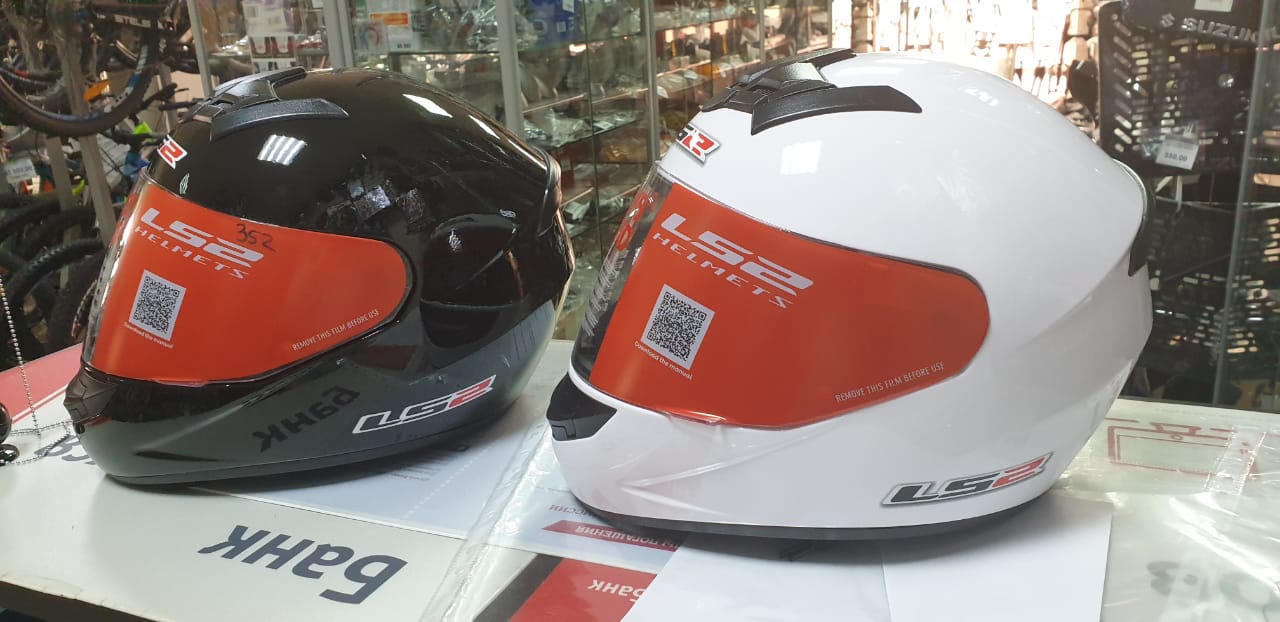 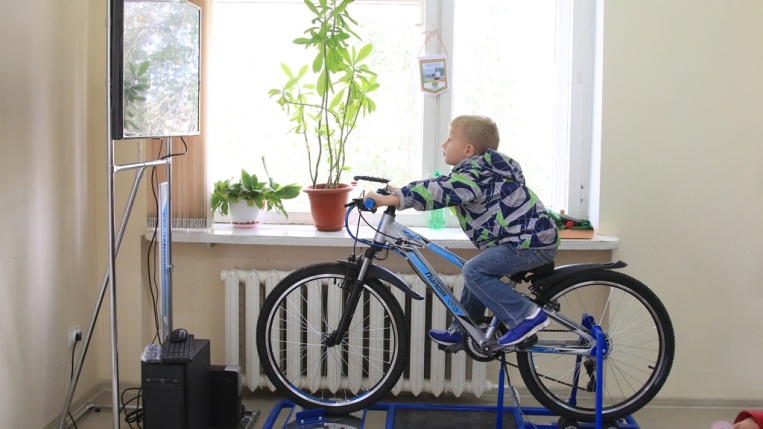 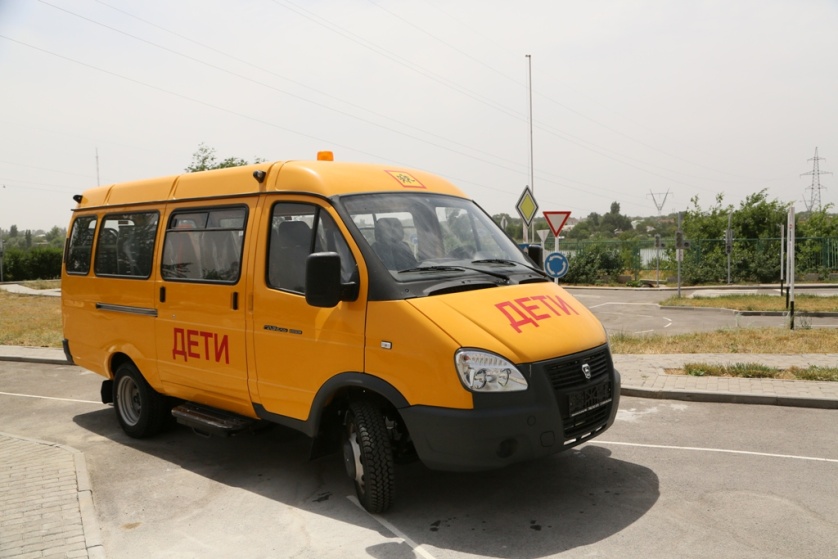 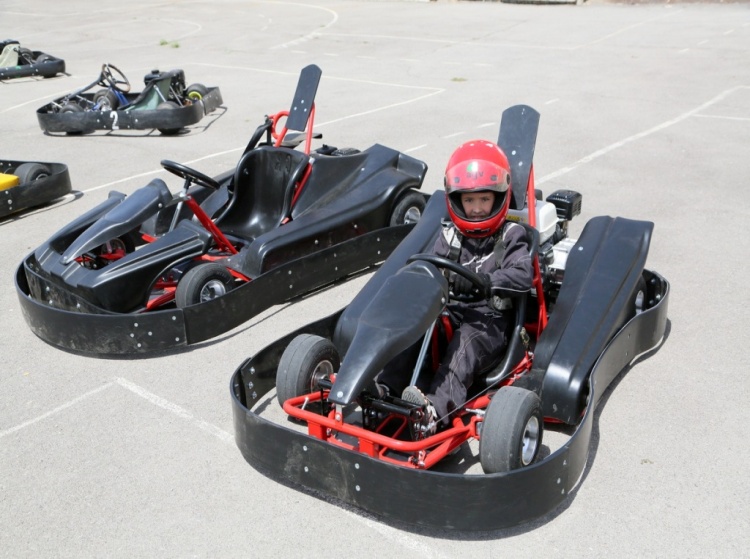 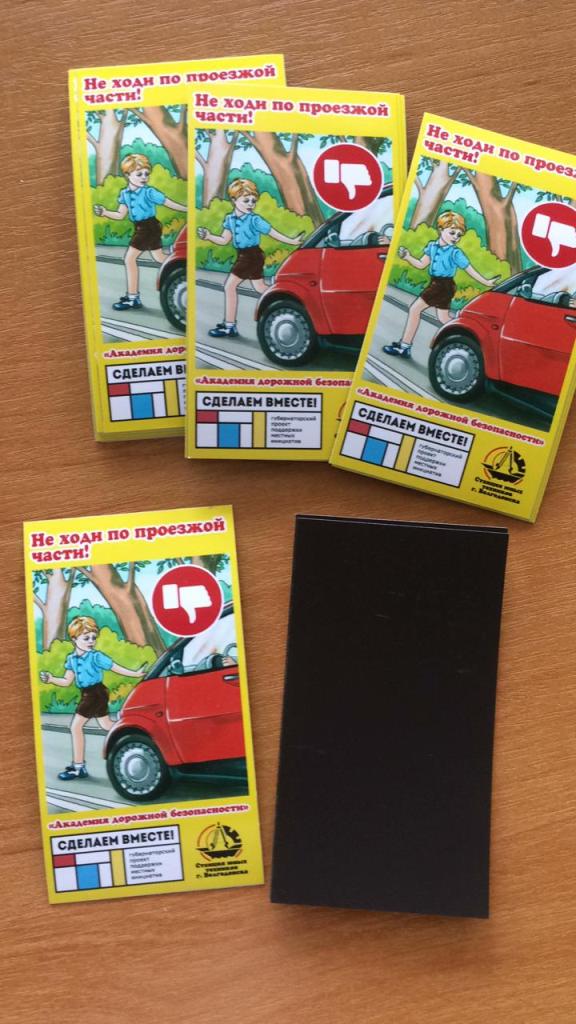 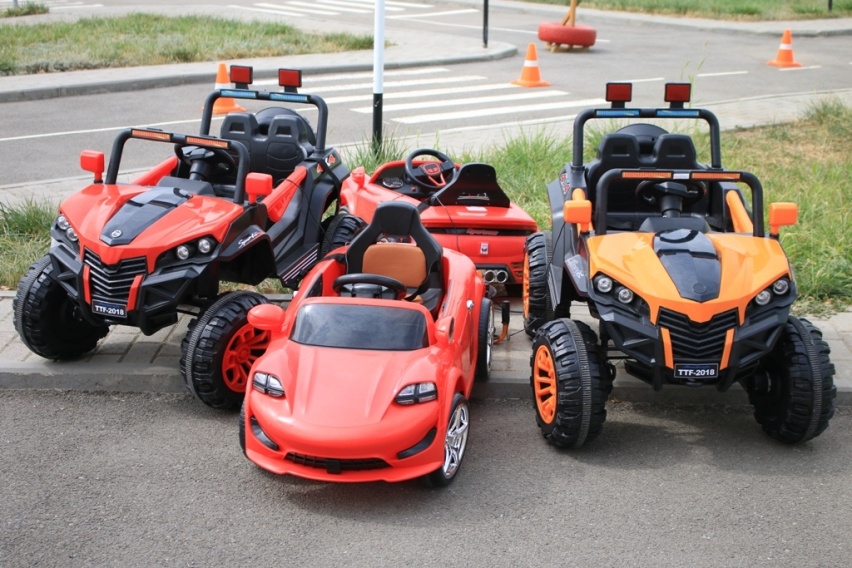 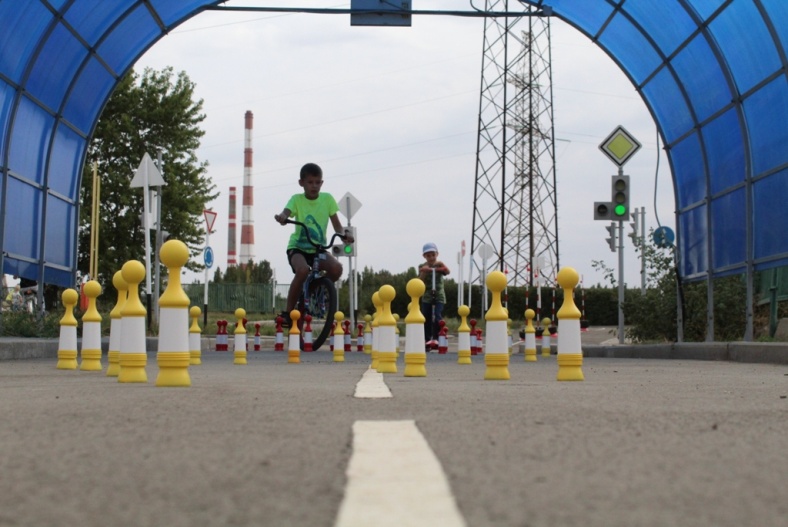 Запланированный объем средств, необходимых для реализации проекта  Объем средств областного бюджета, направленных на реализацию проектаОбъем собственных средств местного бюджета, направленных на реализацию проектаОбъем средств физических лиц, поступивших в местный бюджетОбъем средств юридических лиц, индивидуальных предпринимателей, поступивших в местный бюджетИтоговая стоимость проекта после осуществления закупки товаров, работ и услугПричины отклонения                 от запланирован-ной стоимости проекта2 384,01 699,8205,2100,0379,02 384,0-